Publicado en 28009, Madrid el 15/04/2014 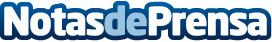 Convenio entre Grupo 17 y la Asociación para la Racionalización de los HorariosGrupo 17 Corporación Preventiva y la Asociación para la Racionalización de los Horarios en España firman un convenio de colaboración.
El objetivo primordial es desarrollar lineas de colaboración entre ambas entidades en aras a sensibilizar sobre la importancia de la prevencion como elemento estratégico en las empresas. 
Ademas Grupo 17 asesorará gratuitamente a asociados de la entidad y participara en diversos foros para y mesas de trabajo.Datos de contacto:Jose Luis CaseroDirector de Grupo Tempo699983459Nota de prensa publicada en: https://www.notasdeprensa.es/-243 Categorias: Recursos humanos http://www.notasdeprensa.es